ФГБОУ ВО «КАБАРДИНО- БАЛКАРСКИЙ ГОСУДАРСТВЕННЫЙ УНИВЕРСИТЕТ ИМ. Х.М. БЕРБЕКОВА»ПЕДАГОГИЧЕСКИЙ КОЛЛЕДЖ ИПП и ФСО ДНЕВНИКпо преддипломной практике специальность 49.02.01.  Физическая культураНальчик, 2023 г.Содержание1.Индивидуальный план студента2.Сведения о школе 3. Список обучающихся 4. Расписание уроков, звонков класса 5.Календарно – тематическое планирование уроков физической культуры6.Планы-конспекты уроков7. Анализ уроков8. Характеристика (аттестационный лист)9. Отчет по практической подготовке (с фото и видео)1.Индивидуальный план студента*Отражается краткое содержание проделанной работы, заполняется ежедневно	2.Сведения о школе:Место:Адрес: Директор: Зам. директора по УР:Учитель по физической культуре:3. Список обучающихся4. Расписание звонков:Расписание уроков :5. Календарно – тематическое планирование уроков физической культуры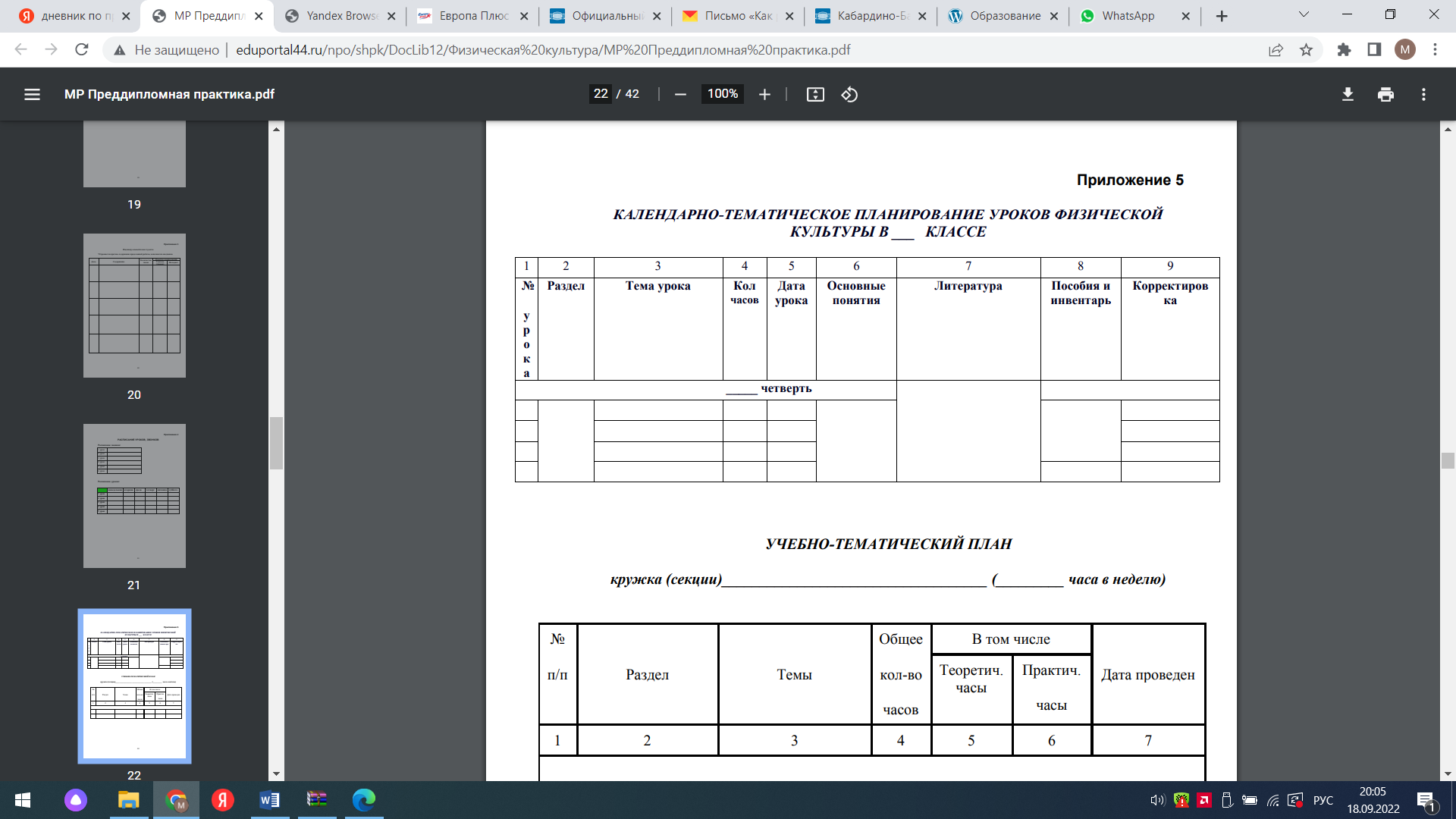 6.Планы-конспекты уроков( 5-7 уроков)ФГБОУ ВО «КАБАРДИНО- БАЛКАРСКИЙ ГОСУДАРСТВЕННЫЙ УНИВЕРСИТЕТ ИМ. Х.М. БЕРБЕКОВА»ПЕДАГОГИЧЕСКИЙ КОЛЛЕДЖ ИПП и ФСО План-конспектурока по  физической культурена тему: «________________________________________________ _________________________________________________________»проведенного ______________ 20____ г. в _________________________________ класс ________________ студента _________________________________________ группы__________________________________________                                _______    _____________   _                           _______				         / оценка/ 	                   /подпись/ 	                 / Ф.И.О. учителя/                                                                                                       _______  ____________  ___Кудаева М.К._______                                                /оценка/         /подпись/            /ФИО методиста-руководителя от колледжа/                          Нальчик, 2023 г.студентки(а) Ф.И.О.____________________________________________________Курс __________Группа_____________________________Место прохождения практики ____________________________________________________________________________________________________________________Адрес ОУ  ________________________________________________Телефон __________________________________________________Сроки проведения практики: с 09.10.2023г. по 28.09.2023г.ДатаСодержаниеКоличество часовОтметка о выполнении№п/пФИОВид секции1 смена2 смена1 урок2 урок3 урок4 урок5 урок6 урокДень недели (какой урок)класс                ПонедельникВторникСредаЧетвергПятницаСуббота